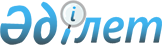 Об установлении границ (черты) сел Копжасар, Салтанат, Саралжын, Аккус, Борык, Бирлик, УшкемпирСовместное постановление акимата Жангалинского района Западно-Казахстанской области от 17 января 2023 года № 7 и решение Жангалинского районного маслихата Западно-Казахстанской области от 17 января 2023 года № 33-5. Зарегистрировано Департаментом юстиции Западно-Казахстанской области 24 января 2023 года № 7107
      В соответствии с пунктом 5 статьи 108 Земельного кодекса Республики Казахстан, подпунктом 3) статьи 12 Закона Республики Казахстан "Об административно-территориальном устройстве Республики Казахстан", акимат Жангалинского района ПОСТАНОВЛЯЕТ и Жангалинский районный маслихат РЕШИЛ:
      1. Установить границу (черту) села Копжасар Копжасарского сельского округа Жангалинского района общей площадью 195,8925 гектаров согласно приложению 1 к настоящему совместному постановлению и решению.
      2.Установить границу (черту) села Салтанат Копжасарского сельского округа Жангалинского района общей площадью 94,6700 гектаров согласно приложению 2 к настоящему совместному постановлению и решению.
      3. Установить границу (черту) села Саралжын Копжасарского сельского округа Жангалинского района общей площадью 64,2800 гектаров согласно приложению 3 к настоящему совместному постановлению и решению.
      4. Установить границу (черту) села Аккус Пятимарского сельского округа Жангалинского района общей площадью 60,9492 гектаров согласно приложению 4 к настоящему совместному постановлению и решению.
      5. Установить границу (черту) села Борык Пятимарского сельского округа Жангалинского района общей площадью 115,5713 гектаров согласно приложению 5 к настоящему совместному постановлению и решению. 
      6. Установить границу (черту) села Бирлик Бирликского сельского округа Жангалинского района общей площадью 99,3713 гектаров согласно приложению 6 к настоящему совместному постановлению и решению. 
      7. Установить границу (черту) села Ушкемпир Бирликского сельского округа Жангалинского района общей площадью 36,5500 гектаров согласно приложению 7 к настоящему совместному постановлению и решению.
      8. Государственному учреждению "Аппарат акима Жангалинского района" в порядке, установленном законодательством Республики Казахстан, обеспечить размещение настоящего совместного постановления акимата Жангалинского района и решения Жангалинского районного маслихата на интернет-ресурсе акимата Жангалинского района после его официального опубликования.
      9. Контроль за исполнением настоящего совместного постановления акимата Жангалинского района и решения Жангалинского районного маслихата возложить на курирующего заместителя акима Жангалинского района.
      10. Настоящее совместное постановление акимата Жангалинского района и решения Жангалинского районного маслихата вводится в действие по истечении десяти календарных дней после дня его первого официального опубликования. Граница (черта) села Копжасар, Копжасарского сельского округа, Жангалинского района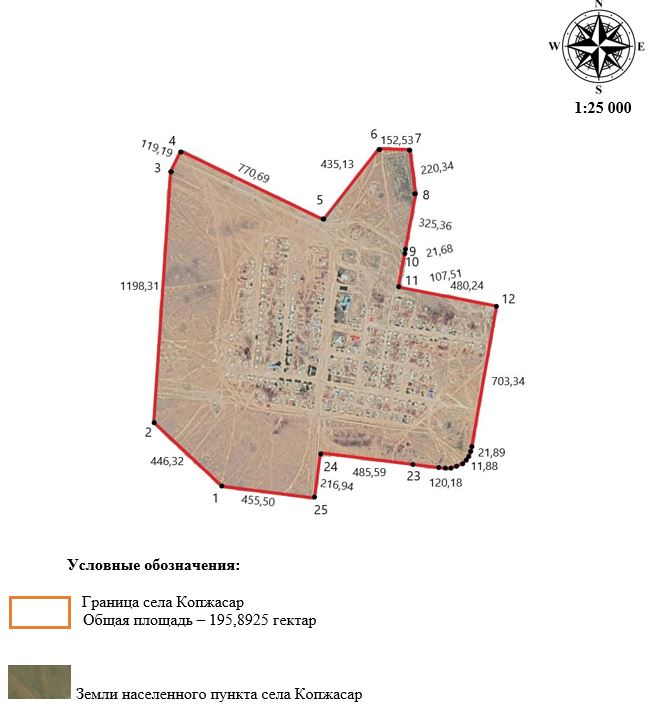  Граница (черта) села Салтанат, Копжасарского сельского округа, Жангалинского района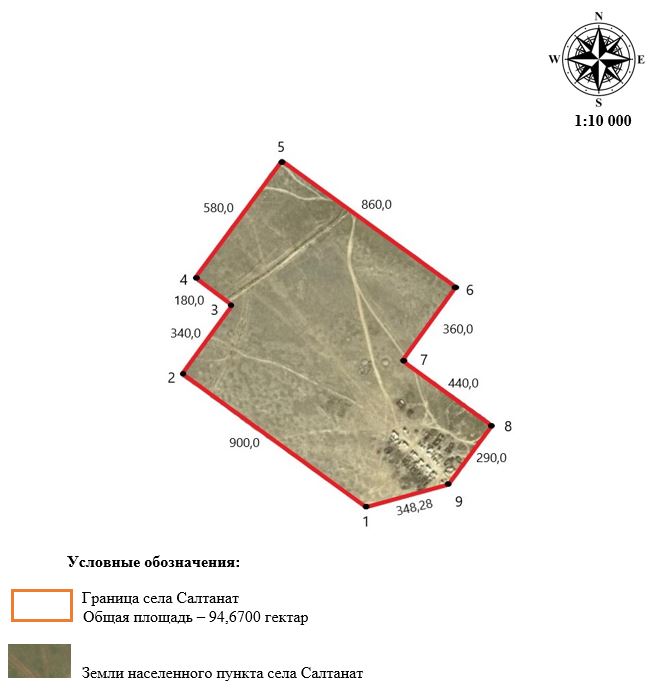  Граница (черта) села Саралжын, Копжасарского сельского округа, Жангалинского района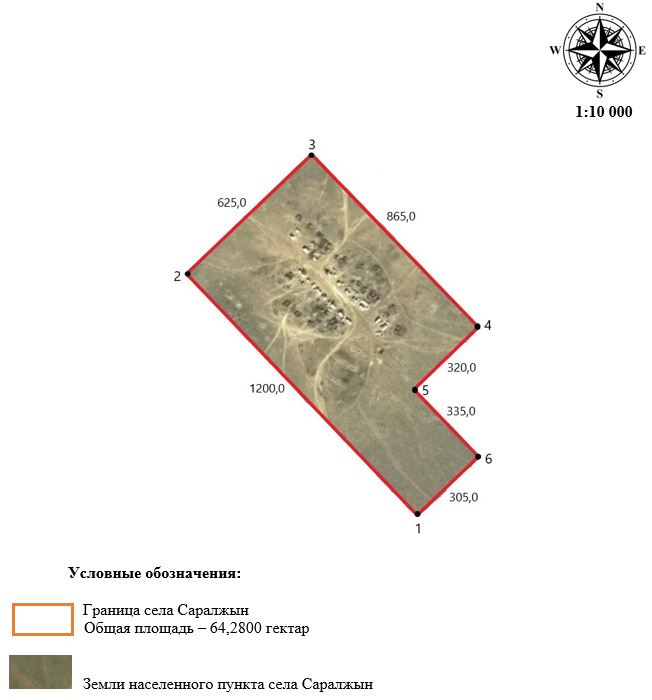  Граница (черта) села Аккус, Пятимарского сельского округа, Жангалинского района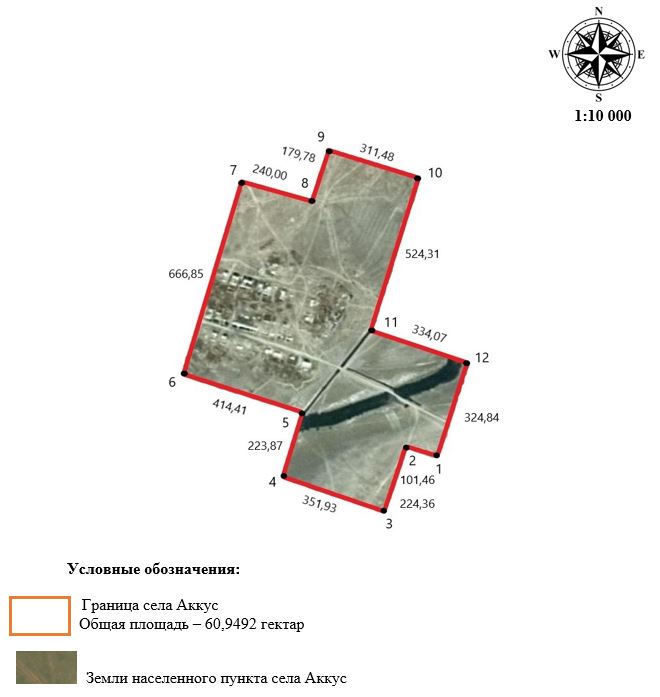  Граница (черта) села Борык, Пятимарского сельского округа, Жангалинского района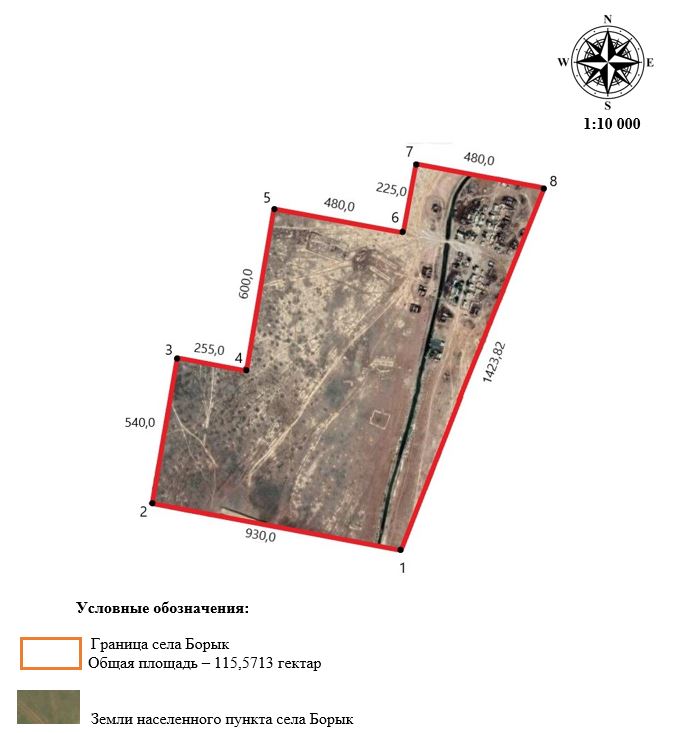  Граница (черта) села Бирлик, Бирликского сельского округа, Жангалинского района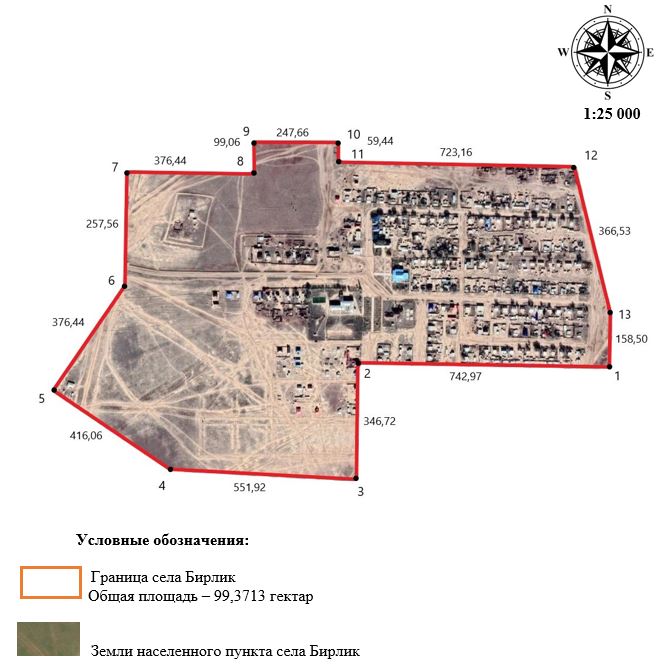  Граница (черта) села Ушкемпир, Бирликского сельского округа, Жангалинского района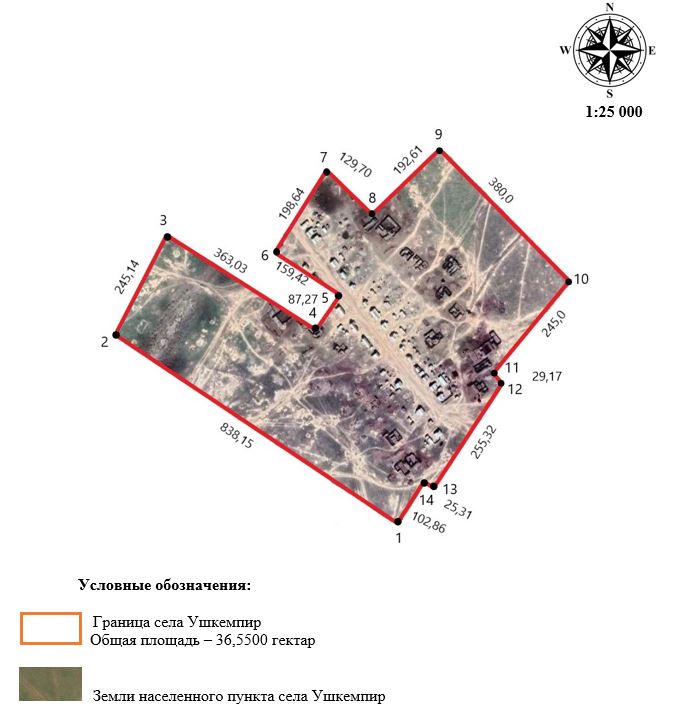 
					© 2012. РГП на ПХВ «Институт законодательства и правовой информации Республики Казахстан» Министерства юстиции Республики Казахстан
				
      Аким Жангалинского района

Д. Закарин

      Председатель маслихата

С. Жардемалиевд
Приложение 1 к совместному
постановлению и решению
акимата Жангалинского района
Западно-Казахстанской области
от 17 января 2023 года № 7 и
районного маслихата
от 17 января 2023 года  № 33-5Приложение 2 к совместному
постановлению и решению
акимата Жангалинского района
Западно-Казахстанской области
от 17 января 2023 года № 7 и
районного маслихата
от 17 января 2023 года  № 33-5Приложение 3 к совместному
постановлению и решению
акимата Жангалинского района
Западно-Казахстанской области
от 17 января 2023 года № 7 и
районного маслихата от 17
января 2023 года  № 33-5Приложение 4 к совместному
постановлению и решению
акимата Жангалинского района
Западно-Казахстанской области
от 17 января 2023 года № 7 и
районного маслихата
от 17 января 2023 года № 33-5Приложение 5 к совместному
постановлению и решению
акимата Жангалинского района
Западно-Казахстанской области
от 17 января 2023 года № 7 и
районного маслихата
от 17 января 2023 года № 33-5Приложение 6 к совместному
постановлению и решению
акимата Жангалинского района
Западно-Казахстанской области
от 17 января 2023 года  № 7 и
районного маслихата
от 17 января 2023 года № 33-5Приложение 7 к совместному
постановлению и решению
акимата Жангалинского района
Западно-Казахстанской области
от 17 января 2023 года № 7 и
районного маслихата
от 17 января 2023 года № 33-5